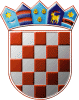 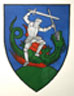         REPUBLIKA HRVATSKA                                                 MEĐIMURSKA ŽUPANIJAOPĆINA SVETI JURAJ NA BREGU                          OPĆINSKI NAČELNIKKLASA:363-06/11-01/01URBROJ:2109/16-03-22-37Pleškovec, 17. lipnja 2022.Na temelju članka 55. Zakona o komunalnom gospodarstvu („Narodne novine“, broj 68/18., 110/18. i 32/20.), članka 48. Zakona o lokalnoj i područnoj (regionalnoj) samoupravi („Narodne novine“, broj  33/01., 60/01., 129/05., 109/07., 125/08., 36/09., 36/09., 150/11., 144/12., 19/13., 137/15., 123/17., 98/19. i 144/20.), članka 28. Statuta Općine Sveti Juraj na Bregu („Službeni glasnik Međimurske županije“, broj 08/21.) članka 8. Ugovora o koncesiji za obavljanje dimnjačarskih poslova na području Općine Sveti Juraj na Bregu, sklopljen 10. travnja 2013. godine, sukladno Zahtjevu  Dimnjačarskog obrta Zver Ivan, Čakovec, Putjane 89, općinski načelnik, donosiODLUKUo davanju suglasnosti na izmjenu cjenika dimnjačarskih usluga na području Općine Sveti Juraj na BreguČlanak 1.Općinski načelnik Općine Sveti Juraj na Bregu daje suglasnost Dimnjačarskom obrtu Zver Ivan, iz Čakovca, Putjane 89, 40000 Čakovec, OIB:49832520392 na izmjenu cjenika za dimnjačarske usluge na području Općine Sveti Juraj na Bregu, koji se nalazi u prilogu i sastavni je dio ove Odluke o davanju suglasnosti.Članak 2.Cijene dimnjačarskih usluga prema Cjeniku iz članka 1. ove Odluke o davanju suglasnosti primjenjuju se od 01.08.2022. godine.Članak 3.Stupanjem na snagu ove Odluke prestaje važiti Suglasnost na izmjenu dimnjačarskih usluga na području Općine Sveti Juraj na Bregu KLASA:363-06/11-01/01; URBROJ:2109/16-01-18-34 od 31. studenoga 2018. godine.Članak 4.Ova Odluka stupa na snagu danom donošenja i objavit će se na oglasnoj stranici i ineternet stranici Općine Sveti Juraj na Bregu.                                                                               OPĆINSKI NAČELNIK                                                                    Anđelko Nagrajsalović, bacc.ing.comp.REDNI BROJNAZIV USLUGEJEDINIČNA CIJENA BEZ PDV-aJEDINIČNA CIJENA S PDV-omJEDINICA MJERE 1.Pregled i ispitivanje dimnjaka kod novogradnje ili adaptacije – A-test dimnjaka180,00 kn225,00 knkom2.Čišćenje cilindar dimnjaka u stambenim zgradama, obiteljskim kućama i poslovnim objektima 3.Mjerenje sustava dimovodnih plinova uz izdavanje nalaza112,00 kn140,00 knkoma)Čišćenje dimnjaka na koje su priključena ložišta na kruto ili tekuće gorivo (prizemlje i 1.kat)23,43 kn29,29 knkomb)Čišćenje dimnjaka na koje su priključena trošila na zemni plin(prizemlje i 1. kat)39,06 kn48,83 knkomc)Za svaki daljnji kat 3,13 kn3,39 knm4.Čišćenje dimnjaka centralne peći u stambenim zgradama, obiteljskim kućama i poslovnim objektimaa)Čišćenje samostalnih dimnjaka centralnih peći sa loženjem na kruta ili tekuća goriva 31,25 kn39,06 knkomb)Čišćenje dimnjaka centralnih peći  priključenih na zemni plin 48,87 kn61,09 knkom5.Čišćenje dimnjaka centralnih peći u tvornicama i visokogradnjama a)Čišćenje dimnjaka centralnih peći  na sve vrste goriva do 15m visine75,00 kn93,75 knkomb)Za svaki daljnji metar6,10 kn7,63 knm6.Čišćenje štednjaka i njihovih priključaka a)Čišćenje standardnih štednjaka u obiteljskim kućama31,25 kn39,06 knkomb)Čišćenje većih ugostiteljskih štednjaka sa više pećnica62,50 kn 78,13 knkom7.Čišćenje peći centralnog grijanja u obiteljskim kućama i poslovnim objektimaa)Za sve vrste goriva do 50000 kcal (58,15Kw)48,87 kn61,09 knkomb)Isto samo od 50000 do 100000 kcal (58,15do 116,30Kw 93,75 kn117,19 knkom8.Čišćenje centralnih peći- kotlova u kotlovnicama koje služe za zajedničko grijanje u stambenim i tvorničkim zgradamaa)Za sve vrste goriva učinka od 116,3 do 581,5 Kw75,00 kn93,75 knkomb)Isto samo iznad 581,5Kw93,75 kn117,19 knkomc)Čišćenje plamenih prolaza (žarnih cijevi)u centralnim pećima kotlovima5,00 kn6,25 knm9. Čišćenje dimovodnih  kanala u obiteljskim kućama ,stambenim i poslovnim objektima85,93 kn107,41 knm10.Za radove koji nisu obuhvaćeni  ovim cjenikom primjenjuje se bruto satnica58,00 kn72,50 knsat 